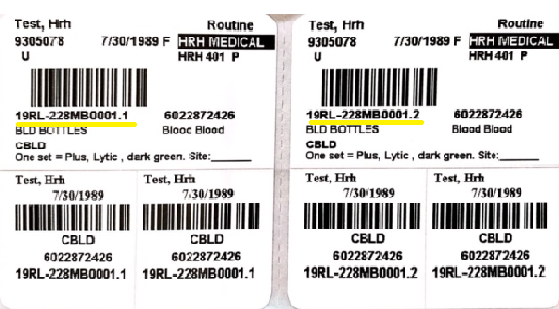 BLOOD CULTURE TIP SHEETBLOOD CULTURE TIP SHEETRemove caps from culture bottles and disinfect culture bottles green tube top with alcohol pad.Optimal blood draw volume is 20-22cc. 10cc per culture bottle.***If unable to obtain optimal blood volume, fill (in this order): aerobic (blue) bottle completely (3 mL minimum), then remainder, if any, in anaerobic (purple) bottle.Make sure to put site on label. Do not cover bar code label on bottles.Do not cover the window with the measuring device on the side (Lab needs to be able to ensure proper blood amounts are in the bottles.Place labels VERTICALLY instead of around the bottle (Lab needs to be able to scan the barcode).If using the pneumatic tube system, place green top in a separate bag towards the necks of the bottles. Place Each bottle in a separate sealed zip lock bag and then securely double bag the set. Do not tube more than one set per tubeRemove caps from culture bottles and disinfect culture bottles green tube top with alcohol pad.Optimal blood draw volume is 20-22cc. 10cc per culture bottle.***If unable to obtain optimal blood volume, fill (in this order): aerobic (blue) bottle completely (3 mL minimum), then remainder, if any, in anaerobic (purple) bottle.Make sure to put site on label. Do not cover bar code label on bottles.Do not cover the window with the measuring device on the side (Lab needs to be able to ensure proper blood amounts are in the bottles.Place labels VERTICALLY instead of around the bottle (Lab needs to be able to scan the barcode).If using the pneumatic tube system, place green top in a separate bag towards the necks of the bottles. Place Each bottle in a separate sealed zip lock bag and then securely double bag the set. Do not tube more than one set per tubePERIPHERAL STICKS ONLY w/NO CENTRAL LINECENTRAL LINE + PERIPHERAL STICK ORCENTRAL LINE DRAWSGreen tops not neededScrub proposed site of venipuncture with ChloraPrep™ for 30 seconds using frictional back and forth motion. Allow to air dry naturally for 30 seconds prior to venipuncture.DO NOT re-palpate prepared site due to introducing contamination into the culture.Cultures obtained from the same site must be at least 10 minutes apart; from different sites they may be obtained at the same time.*PRINTING LABELS – 3 labels print out for each culture set whether or not utilizing green topsPick 2 labels from the 1st three that print, discard the third label: label purple & blue bottles.Pick 2 labels from the 2nd three that print, discard the third label: label the purple & blue bottles.Ensure each culture set has matching numbers (19RL #)One Green top per site (1 for peripheral and 1 for central)Remove current central line cap from line. Scrub the open port with alcohol. Attach new cap to lumen using proper sterile technique.Disinfect new central line cap with alcohol for 30 seconds. Wait 30 seconds for alcohol to dry.Attach 10-20cc luer lock syringe to new cap. Aspirate blood filling whole syringe. DO NOT FLUSH line prior to attaching syringe and do not waste any blood.Attach red access transfer device to blood-filled syringe and transfer blood. Allow blood to flow passively into each bottle. Do not force blood into bottles!Wait at least 10 minutes before obtaining second cultures set from the same line. Make sure to print new stickers at timing of second draw.Ensure each culture set has matching numbers (19RL #)